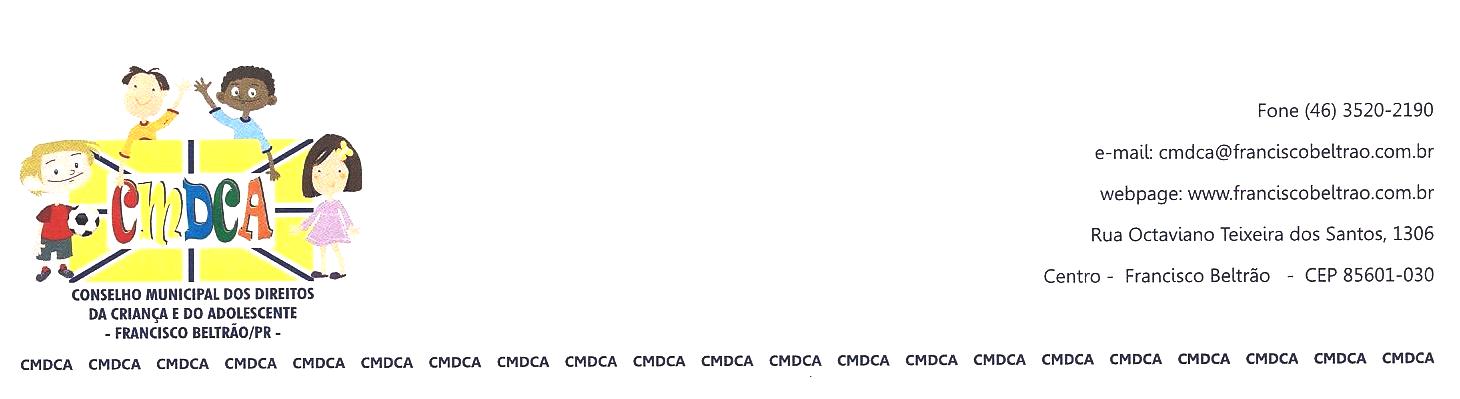 CMDCA – CONSELHO MUNICIPAL DOS DIREITOS DA CRIANÇA E DO ADOLESCENTE – FRANCISCO BELTRÃO – PRATA Nº 004/2015 - ExtraordináriaAos quatorze dias do mês de maio de dois mil e quinze, às oito horas e trinta minutos reuniram-se na sala de reuniões da Secretaria Municipal de Assistência Social para reunião ordinária, os Conselheiros do CMDCA – Conselho Municipal dos Direitos da Criança e do Adolescente. Estavam presentes os Conselheiros Não Governamentais: representante, APAE Associação de Pais e Amigos dos Excepcionais – Marcos R. Susin e Olenir Filepetto Martins, AMARBEM – Elisa S. da Silva, Clube do Proerd – Jaimir D. Gomes da Rosa, Clube dos Desbravadores- Antonio Ribeiro da Rosa Conselheiros Governamentais: Creas Novo cidadão – Sérgio Kupkowski, Secretaria Municipal de Assistência Social – Ana Lúcia Manfroi e Luiz Graczik,  ,Secretaria Municipal de Esportes- Osmar José Urio, Secretaria Municipal da Saúde- Regiani Locateli,  . Estiveram presentes representantes do Conselho Tutelar os conselheiros Edilamar Dalposso e Crimair Guedes. Dando início a esta reunião o vice-presidente Sérgio Kupkowski deseja boas vindas a todos e iniciando a explanação primeira pauta, eleição do presidente do CMDCA, Sr. Sérgio fala se alguém tem interesse em se manifestar para ocupar o cargo de presidente, então Marcos Susin fala que tem interesse e todos os conselheiros se colocam a favor, então o Sr. Sérgio anuncia o novo presidente do CMDCA e parabeniza o mesmo, o presidente Sr. Marcos agradece a todos e pede para que os trabalhos continuem, sempre na busca para o melhor. Seguindo a pauta o presidente nos comunica que se deve instituir comissão especial eleitoral de escolha dos conselheiros tutelares ficando assim definido: Conselheiros Não Governamentais: AMARBEM Associação Marrecas do Bem Estar do Menor- Maria Eliza Thomé, APAE Associação de Pais e Amigos dos Excepcionais- Olenir Felipetto Martins, Clube dos Desbravadores Pioneiros do Sudoeste- Antonio Ribeiro da Rosa Conselheiros Governamentais: CREAS- Sérgio Kupkowski, Secretaria Municipal de Esporte- Osmar José Úrio, Secretaria Municipal de Saúde- Regiani Aparecida Locateli. Fica marcada Reunião para a Comissão no dia dezoito de maio de dois mil e quinze numa segunda-feira ás 08:30 hs. Neste momento a Sra. Roseli Tonello explana que no dia 25 e 26 de Maio de 2015 não poderá estar presente pois estará no Conselho Estadual de Assistência Social onde a mesma é vice-presidente, onde o presidente teve que se ausentar por motivos pessoais e desse moda a vice deve assumir os trabalhos, encerra-se esta reunião cujas assinaturas de presença constam no Livro de Presença do CMDCA e ata, após lida e aprovada, será assinada por todos.